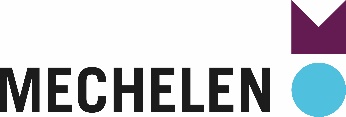 Bewonersenquete speelstraatTijdens de  willen we de kinderen de kans geven om in onze straat,  ,van  tot  tussen  uur en  uur op straat te spelen.  Daarom willen we graag in deze periode op  een speelstraat inrichten in onze straat. Hieronder kan u aangeven of u hiermee akkoord bent of niet. Een straat komt in aanmerking voor een speelstraat wanneer het gaat om een woonstraat, zonder openbaar vervoer, met een snelheidsbeperking tot maximaal  per uur. Een speelstraat wordt pas goedgekeurd als de meerderheid van de bewoners akkoord gaat met de inrichting ervan. Elk huisnummer uit de betrokken straat, telt hierbij als één stem. Bewonerslijst van de straat Huis-
nummerNaam (familie)Aantal kinderen + leeftijd OKNIET OK Handtekening 